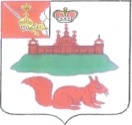 МУНИЦИПАЛЬНОЕ СОБРАНИЕКИЧМЕНГСКО-ГОРОДЕЦКОГО МУНИЦИПАЛЬНОГО РАЙОНА ВОЛОГОДСКОЙ ОБЛАСТИРЕШЕНИЕс. Кичменгский ГородокО внесении изменений в решение Муниципального Собрания от 14.12.2015 № 203«О передаче осуществления полномочий».В соответствии с Федеральным законом от 06.10.2003 № 131-ФЗ «Об общих принципах организации местного самоуправления в Российской Федерации», Уставом района Муниципальное Собрание РЕШИЛО:1. Внести изменения в решение Муниципального Собрания Кичменгско-Городецкого муниципального района от 14.12.2015г. № 203, изложив п. 5 в следующей редакции: «5. Администрации района в лице Управления культуры, молодежной политики, туризма и спорта администрации Кичменгско-Городецкого муниципального района заключить соответствующие соглашения с администрациями сельских поселений Енангское, Кичменгское.2. Настоящее решение вступает в силу со дня принятия и распространяется на правоотношения, возникшие с 01.01.2016 г.Глава района                                                                                      Л.Н. Дьяковаот22.01.2016№230